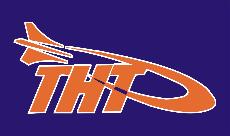 Terre Haute TorpedoesMeeting of the Board of DirectorsMeeting Minutes Call to orderPresident Valerie Kimble called to order the Board of Directors meeting of the Terre Haute Torpedoes at  on  at Terre Haute South High School.Member IntroductionsThe following persons were present:  Executive Members; President Valerie Kimble, Vice President Joel Lauritzen, Treasurer Jerrilynn Bayless.  Members at Large: David Breitweiser, Ross Elliott, Lori Larsen, Lisa Moore, Bridget Roberts-Pittman.  Head Age Group Coach John Newhouse.  Member a Large Carlene Sakbun and Interim Head Coach Randy Jensen were absent.Approval of minutes from last meetingThe Terre Haute Torpedoes November 2014 Meeting Minutes were presented.                                                Bayless made a motion to accept the November 2014 Meeting Minutes.  Roberts-Pittman seconded the motion.  A voice vote was taken and the Terre Haute Torpedoes November 2014 Meeting Minutes were approved. (Attachment)President Report- Valerie KimbleKimble stated that a request has been made to change the Terre Haute Board of Directors meeting day to the 2nd Tuesday of the month.The schedule will change starting at the February meeting.The meeting dates will be as follows:  January 12, 2015, February 10, 2015, and March 10, 2015.  Treasurer Report- Jerrilynn BaylessTreasurer ReportTreasurer Bayless presented Financial Report for November 01, 2014 through November 30, 2014.  Income:	$14,844.65Expenses: 	$19,598.21Balance:	$(4,753.56)Transfer of Funds to Money Market AccountBayless and Kimble transferred $50,000 emergency fund to t saving account.  At this point the savings account is paying the same as a money market and the club can have access if there is an emergency.Educational FundBayless reported that Coach Stephanie Hopkins was able to take a class to become a Certified Masters Coach.  This has proved to be extremely helpful.The Learn to Swim program will be holding a class.  Two representatives from Terre Haute Torpedoes will be taking the class.  This will give the club two certified Learn to Swim instructors.  Head Coach Report- John Newhouse for Randy Jensen100 Men that GiveNo update.South Vermillion CountyNo update.Ipad PurchaseTwo Ipads and cases were purchased to be used on the pool deck.Policy on BullingNewhouse presented a copy of the USA Swimming policy on Bulling.  Roberts-Pittman volunteered to take a closer look to see if we need to have a separate policy or are we covered under the USA Swimming policy.Additional PoliciesElliott reported that he is working on three policies with the help of USA Swimming.  The policies will cover human resource issues.Partnership with Terre Haute Triathlon ClubNewhouse reported that Jensen and Bayless met with representatives from the Terre Haute Triathlon Club with the intended purpose of working out a partnership plan.  The plan would include a one month trial period.  The Terre Haute Triathlon Club would be responsible for fees for month two.  The third month on the individual would be responsible for paying their dues.  The Terre Haute Triathlon Club would also incur the cost of the USA Swimming yearly fee.  Change in Swimming Lesson SalaryNewhouse said that Jensen has looked at the salary line for coordinator of the swimming lesson program.  He will move to pay the Swimming Lesson Coordinator a fee based on hours instead of a per student rate.  A new job description will accompany the change.Tribune StarNewhouse said an article about the Masters program has been pitched to the Tribune Star.New CoachNewhouse stated that a new part time coach Kendrick Vester.  Vester is a USA Swimming certified coach.  He is experienced as a swimmer and coach.Internet UsageNewhouse confirmed that it is time to renew the internet data package.  He feels that the data plan will need to be increased due to the increased online activity including the use of Meet Mobil.Head Age Group Coach Report- John NewhouseNewhouse reported the current Terre Haute Torpedoes Membership stands at:Orange- 28 	   Blue- 	   48	  Bronze- 36    	 Silver-     36   Gold-   36    	North Senior-       In seasonSenior South-	In season	      Master Swimmers-   19	Swim Lessons- 	     No Lessons	    Sponsorship Report- Carlene SakbunNo reportMeet Director- Ross ElliottElliott reported that plans are under way for the Arctic Blast.  Eliott would like to provide a few clinics for parents prior to the meet to train parent volunteers on their volunteer jobs.  Elliott also discussed having a paid announcer for future meets.  The announcer is vital to keeping the meet moving at a quick pace. Old BusinessSwimming Saves LivesTwo volunteers will be attending the workshop to become certified in this program.Team VisionNo reportConsistency of language across Terre Haute Torpedoes documentsNo reportCleanup websiteNewhouse is continuing work on the website.  Bayless cleaned up billing and had to write off $2,000 of old unpaid fees.  New BusinessMastersCoach Hopkins attended a Swimming Masters workshop.  Hopkins and the changes she has made to the masters program.  The results are positive.Head Coach Discussion (Closed Topic)A discussion was held on the future of the Head Coach position. AdjournmentThe next meeting of the Terre Haute Torpedoes Board of Directors will be on Janurary12, 2015 at Terre Haute North High School.  With no further business President Kimble adjourned the meeting at         8:35 pm.Respectfully submitted by Lori Correll Larsen, Secretary Terre Haute Torpedoes(Attachment)  Terre Haute Torpedoes Board of Directors Meeting Minuets November  2014.